Algemene gegevensKlas 1 die wenst deel te nemen Klas 2 die wenst deel te nemenOp de volgende vier donderdagen zijn beide klassen ter beschikking WeCanDoRobot (dd/mm/yy):……………………………………………………………………………………………………………………………………………………………………………………………………………………………………………………………………………………………………………………………………………………………………………………………………………………………………………………………………………………………………………………………………………………………………………………Omdat de start- en stoptijd van de lessen in het lager onderwijs kan verschillen van school tot school, vragen we u op te geven van wanneer tot wanneer er 2 x 3 uur les zou kunnen plaatsvinden.…u… tot …u… …u… tot …u…Om alles zo vlot mogelijk te laten verlopen, vragen we een parkeerplaats te voorzien waarbij het materiaal snel en efficiënt kan worden in- en uitgeladen en dit hieronder mee te delen:Adres:	……………………………………………………………………………………………………………………………………………Daarnaast vragen we om een projector te voorzien in het lokaal waar de lessen zullen doorgaan.Gelieve dit document volledig ingevuld te mailen naar rik.hostyn@vives.be 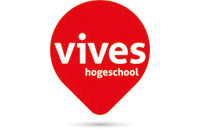 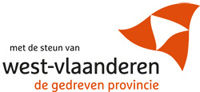 InschrijvingsformulierWeCanDoRobotNaam school: ………………………………………………….………………………………………………………………………….Adres school: ………………………………………………….………………………………………………………………………….Naam directie:…………………….…………………………………………………..Contactgegevens directie:E-mail: …………………………………………………Gsm nummer: ……………………………………..Leerjaar: …………………………………………………………..Aantal leerlingen: …………………………………………….Naam verantwoordelijke leerkracht:………………………………………………………………………….Contactgegevens verantwoordelijke leerkracht:E-mail: …………………………………………………Gsm nummer: ……………………………………..Leerjaar: …………………………………………………………..Aantal leerlingen: …………………………………………….Naam verantwoordelijke leerkracht:………………………………………………………………………….Contactgegevens verantwoordelijke leerkracht:E-mail: …………………………………………………Gsm nummer: ……………………………………..